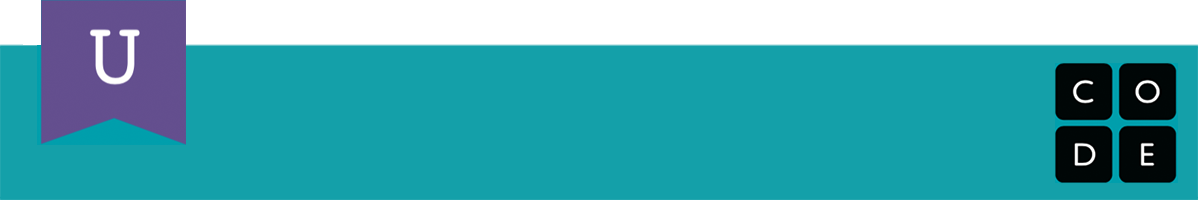 Hier beneden kan je drie sets aan vaardigheden en een programma dat deze vaardigheden aanroept.  Gebruik het originele programma en de vaardigheden om uit te vinden wat de stappen van het oorspronkelijke programma waren.  Schrijf deze op bij het onderdeel Originele Programma.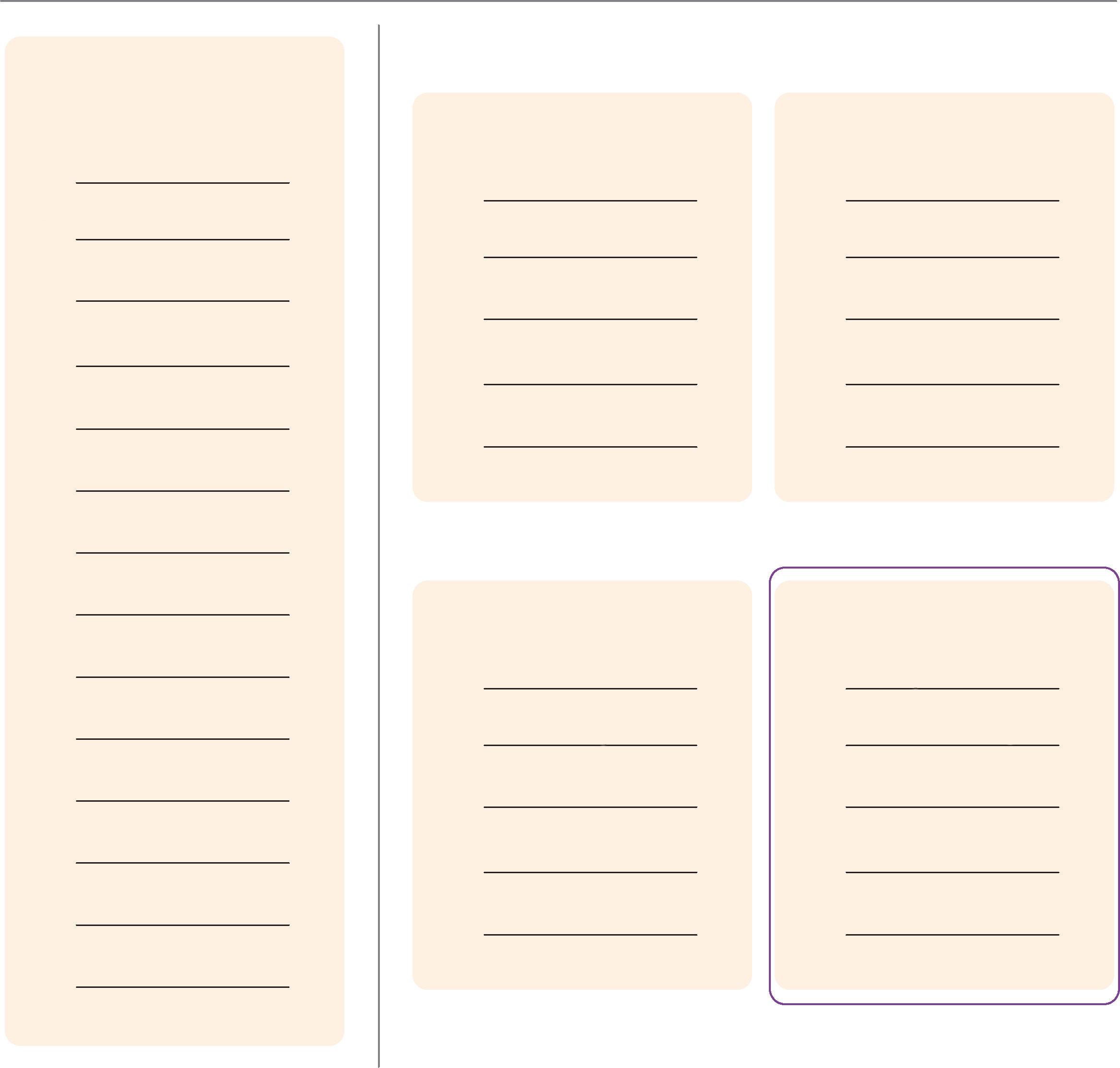 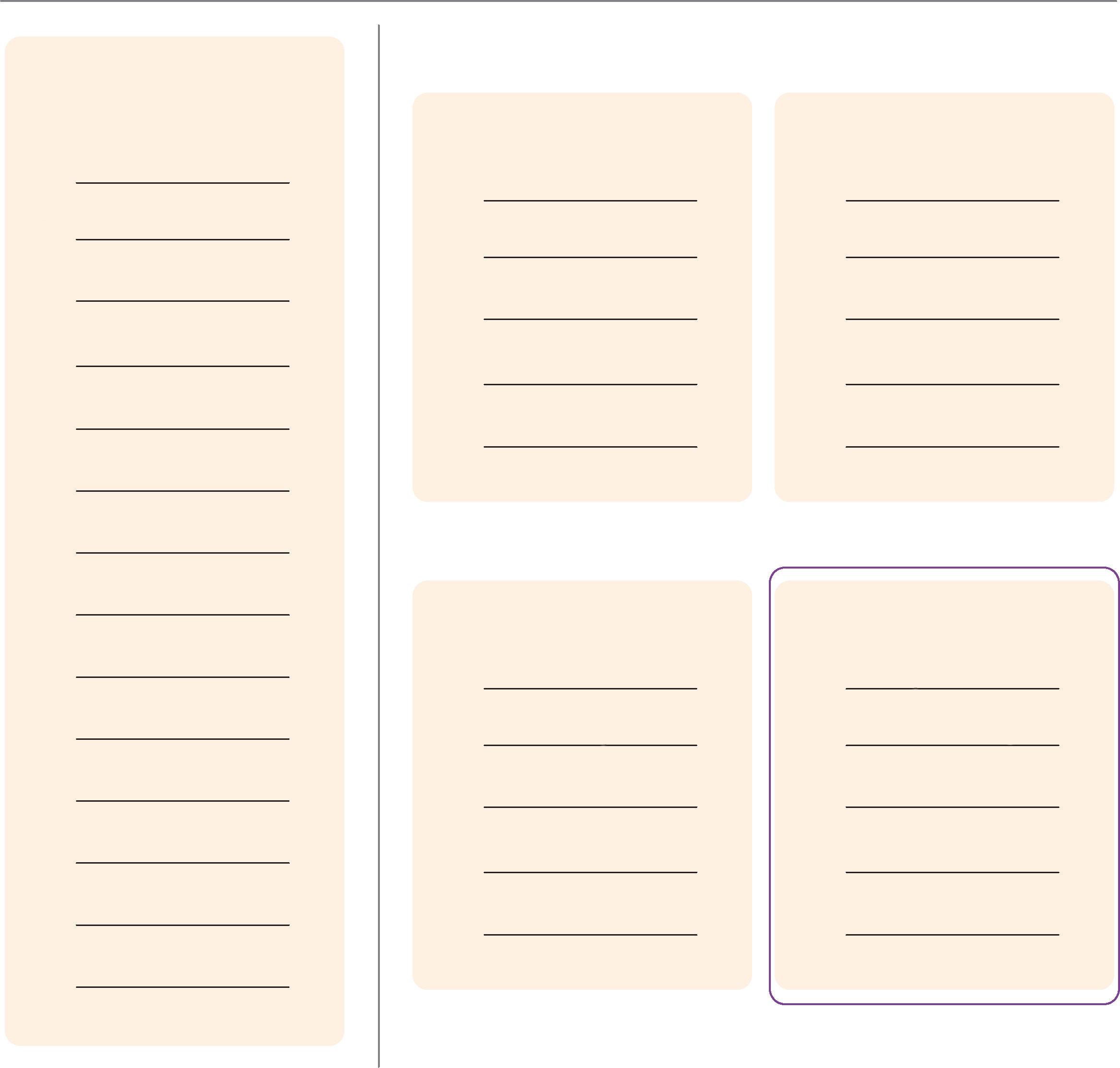 